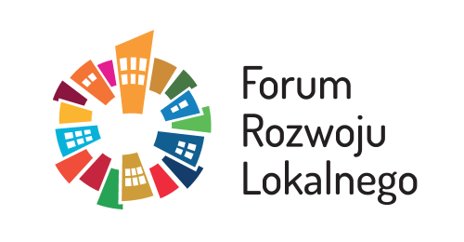 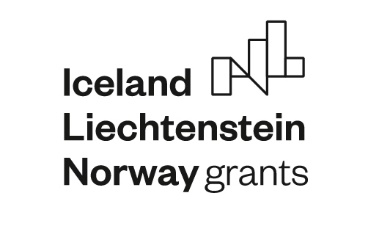 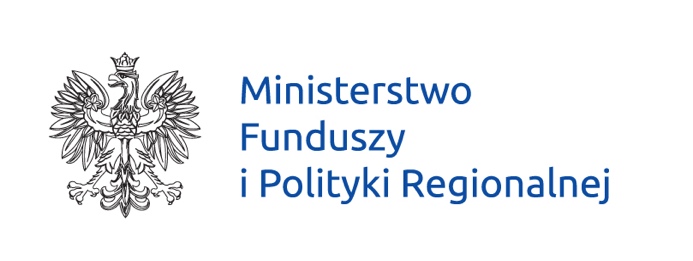 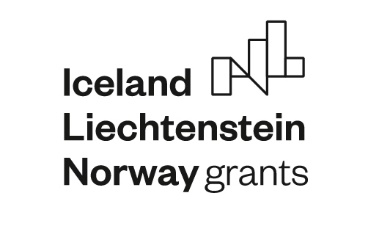 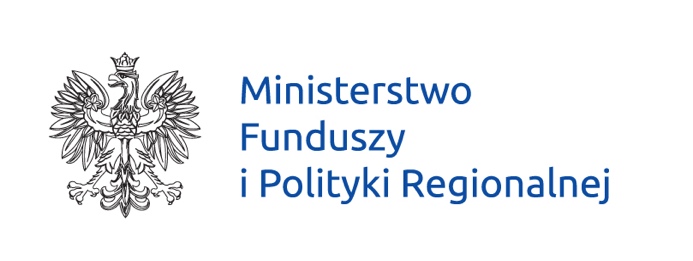 CYKL SEMINARIÓW „URUCHOMIENIE ENDOGENNYCH POTENCJAŁÓW WARUNKIEM ROZWOJU MAŁYCH I ŚREDNICH MIAST W POLSCE”Seminarium X Transformacja Miast w kierunku Zielonego Ładu.Budowa potencjału wewnętrznego miast poprzez zintegrowane zarządzanie środowiskiem, energią i odpadami.  22 października 2020Moderowanie: Łukasz Dąbrówka, Ryszard Grobelny 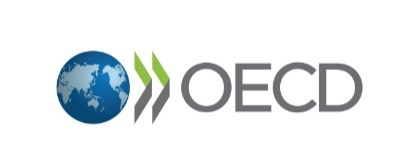 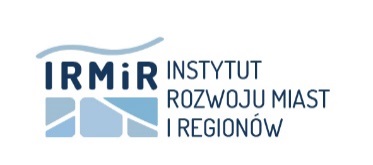 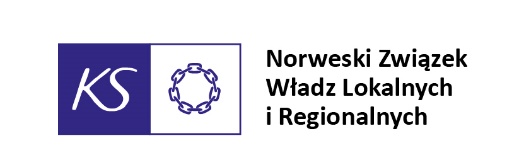 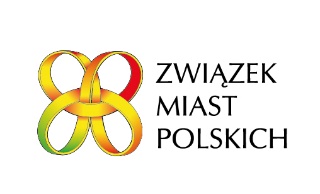 09:30- 10:00Logowanie się do systemu on-line 10:00– 10:10Powitanie uczestników i wprowadzenie do seminarium – Łukasz Dąbrówka, ZMP10:10 – 10:20OTWARCIE KONFERENCJIMACIEJ AULAK, dyrektor Departamentu Programów Pomocowych, MFiPRANDRZEJ PORAWSKI, dyrektor Biura Związku Miast Polskich10:20 – 10:40WPROWADZENIE Zintegrowane podejście warunkiem sukcesu i skutecznego pozyskiwania środków w nowej perspektywie – PIOTR OLKIEWICZ, doradca sektorowy ZMP10:40 – 11:20JAKOŚĆ POWIETRZA Przykład Gdyni – kompleksowe podejście do ochrony jakości powietrza i podniesienia efektywności energetycznej - polityka energetyczna gminy w praktyce (przegląd działań) -   MAREK ŁUCYK, wiceprezydent Gdyni  Zintegrowane podejście do ochrony powietrza – ZDZISŁAW CZUCHA, doradca ZMP PYTANIA, DYSKUSJA – moderacja ŁUKASZ DĄBRÓWKA, RYSZARD GROBELNY11:20 – 11:30PRZERWA 11:30 – 12:10ENERGETYKA / TRANSFORMACJA ENERGETYCZNA Płońsk jako przykład wieloletniego i systemowego dążenia do modelu proekologicznego ciepłownictwa​ - ANDRZEJ PIETRASIK, burmistrz Płońska oraz DARIUSZ MARCZEWSKI, Prezes Zarządu PEC w PłońskuEfektywne systemy energetyczne – ZDZISŁAW CZUCHA, doradca ZMPPYTANIA, DYSKUSJA – moderacja ŁUKASZ DĄBRÓWKA, RYSZARD GROBELNY12:10 – 12:50 GOSPODARKA ODPADAMI Ciechanów: Kompleksowe rozwiązanie problemu gospodarki odpadami na osiedlach bloków. Innowacyjne podejście do selektywnej zbiórki odpadów w zabudowie wielorodzinnej – ADRIANNA SAGANEK, sekretarz miasta Ciechanowa Budowa kompleksowego systemu zagospodarowania odpadów komunalnych – KRZYSZTOF CHOROMAŃSKI, doradca ZMP PYTANIA, DYSKUSJA – moderacja ŁUKASZ DĄBRÓWKA, RYSZARD GROBELNY12:50 - 13:00 ZAMKNIĘCIE SEMINARIUM - ANDRZEJ PORAWSKI, dyrektor Biura Związku Miast Polskich